Городской СоветСамойловского муниципального образованияСамойловского муниципального района Саратовской областиРЕШЕНИЕ №53 от  «29» апреля 2020 г.						р.п. Самойловка«О налоге на имущество физических лиц на территории Самойловского муниципального образования Самойловского муниципального района Саратовской области»В соответствии с Главой 32 Налогового кодекса Российской Федерации, Федеральным законом от 29 сентября 2019 г. №321-ФЗ «О внесении изменений в часть вторую Налогового кодекса Российской Федерации», Федеральным законом от 06 октября 2003 г. №131-ФЗ «Об общих принципах организации местного самоуправления в Российской Федерации» и Уставом Самойловского муниципального образования Самойловского муниципального района Саратовской области, городской Совет Самойловского муниципального образования Самойловского муниципального района РЕШИЛ:	1. Установить (определить) налоговые ставки на имущество физических лиц  (далее-налог) на территории Самойловского муниципального образования Самойловского муниципального района Саратовской области особенности определения налоговой базы, налоговые льготы, основания и порядок их применения.	2. Установить ставки налога на имущество физических лиц в следующих размерах: 1)  0,1 процента в отношении:-жилых домов, частей жилых домов, квартир, частей квартир, комнат;-объектов незавершенного строительства в случае, если проектируемым назначением таких объектов является жилой дом;-единых недвижимых комплексов, в состав которых входит хотя бы один жилой дом;-гаражей и машино-мест, в том числе расположенных в объектах налогообложения, указанных в пункте 2 настоящей части;-хозяйственных строений или сооружений, площадь каждого из которых не превышает 50 квадратных метров и которые расположены на земельных участках для ведения личного подсобного хозяйства, огородничества, садоводства или индивидуального жилищного строительства хозяйства, 2) 2 процентов в отношении объектов налогообложения, включенных в перечень, определяемый в соответствии с пунктом 7 статьи 378.2 Налогового кодекса Российской Федерации, в отношении объектов налогообложения, предусмотренных абзацем вторым пункта 10 статьи 378.2 Налогового кодекса Российской Федерации, а также в отношении объектов налогообложения, кадастровая стоимость каждого из которых превышает 300 миллионов рублей;3) 0,5 процента в отношении прочих объектов налогообложения.3. Устанавливается следующий порядок определения налоговой базы:Налоговая база в отношении объектов налогообложения определяется исходя из кадастровой стоимости объектов налогообложения.Порядок определения налоговой базы, исходя из кадастровой стоимости объектов налогообложения, устанавливается в соответствии с положениями статьи 403 главы 32 Налогового кодекса Российской Федерации.	4. Налоговая льгота:	При определении подлежащей уплате налогоплательщиком суммы налога налоговая льгота предоставляется в отношении одного объекта  налогообложения каждого вида, по выбору налогоплательщика вне зависимости от количества оснований для применения налоговых льгот.	Налоговая льгота предоставляется в отношении следующих видов объектов налогооблажения:1) квартира, часть квартиры или комната;2) жилой дом или часть жилого дома;3) помещение или сооружение;4) хозяйственное строение или сооружение;5) гараж или машино-место.	5. Основания и порядок применения налоговых льгот.Основаниями для предоставлениям налоговых льгот, установленных пунктом 4 настоящего решения, являются представленные налогоплательщиков документы, подтверждающие право на налоговую льготу или сведения органов, организаций, должностных, у которых имеются такие сведения.	Налогоплательщики имеющие право на налоговые льготы, установленные пунктом 4 настоящего решения, представляют в налоговый орган по своему выбору заявление о предоставлении налоговой льготы, а также вправе представить документы, подтверждающиеся право налогоплательщика на налоговую льготу. Указанные заявление и документы могут быть представлены в налоговой орган через многофункциональный центр предоставления государственных и муниципальных услуг.6. Признать утратившим силу со дня вступления в силу настоящего решения городского Совета Самойловского муниципального образования Самойловского муниципального района Саратовской области от 12 сентября 2019 г. №28 «О налоге на имущество физических лиц на территории Самойловского муниципального образования Самойловского муниципального района Саратовской области».7. Настоящее решение опубликовать в средствах массой информации газете «Земля Самойловская» и разместить на официальном сайте администрации Самойловского муниципального района  в сети «Интернет».	8. Настоящее решение вступает в силу  с 01 января 2021 года но не ранее чем по истечении одного месяца со дня его официального опубликования.Глава Самойловского муниципального образования					Е.И. Свинарев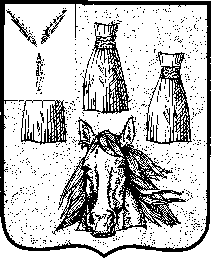 